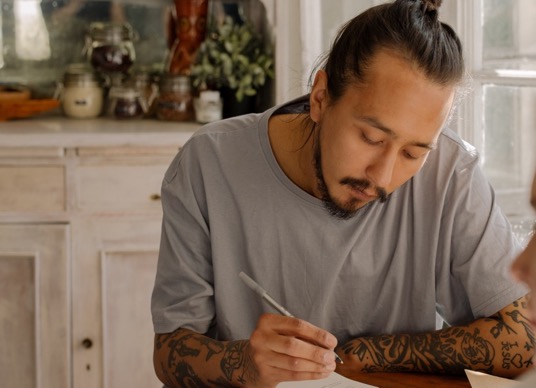 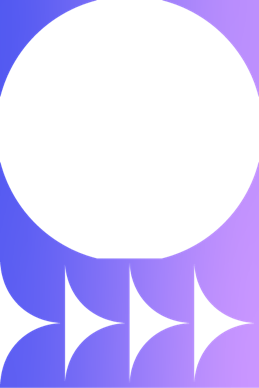 Postgraduate Research Students Core Training and PACE Programmes 2023-24Booking available from October 2023

Graduate School 1 August 2023 §	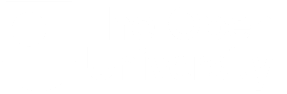 About this Training ProgrammeThis programme of events is aimed at providing postgraduate research students across the University with a broad range of training and networking opportunities. It is co-ordinated by the Graduate School, staffed by academics from across the University, and is open to all postgraduate research students (PGRs) registered at the Open University and our Affiliated Research Centres, as well as to students from our Doctoral Training Partnership (DTP) institutions.Training is delivered face-to-face on campus, and most via simultaneous livestream via MS Teams; we expect full-time students based on the Milton Keynes campus to attend training sessions in person so they can benefit from the on-campus PGR community. Please note that PACE workshops take place either online or in person – all information is on Postgraduate Research Manager (PGMR). If you can’t make a live event, you should be able to access an AV recording of the event afterwards - on the Graduate School Training Teams site (2022-23 Training recordings). Where possible we have avoided clashing with local school holidays but due to an expanding programme this has not always been possible.PACE (Professional Academic Communication in English)PACE is our flagship training programme in academic communication, and provides training in academic reading, writing, and presenting for students at all stages of their research degrees. PACE is managed by Dr Julia Molinari, an experienced writer and facilitator who completed her PhD on academic writing at Nottingham University. Also, Julia has recently authored ‘What Makes Writing Academic: Rethinking Theory for Practice’ (Bloomsbury 2022). PACE consists of: three blocks of taught workshops; a writing circle for sharing work in progress; and 1-1 consultations to discuss your specific research communication needs. Students can register for all PACE events via PGR Manager and all links to training and latest information are available on the PACE Space. Planning your training and booking your place You should select the sessions that you and your supervisors agree are relevant to your training needs and skills development plan. Once completed you can use PGR Manager to find training to match your plan.You can book your place on any training session via PGR Manager which contains: a full training calendar, learning objectives, content, facilitators, and venues (https://doctoral-research-system.open.ac.uk). Students are advised to register their place so their training attendance record can be added and is accurate. If you can’t book for any reason please contact Graduate-School-Communications@open.ac.uk or access the relevant training session Teams link, use the Location link field in PGRM or go to the GS Training Teams site.Part-time students and February 2024 startersKey sessions in the ‘Getting Started’ and ‘Academic Writing’ series will be delivered twice, In October and February, for the benefit of part-time students and February starters. Don’t forget that you can also access recordings of all our previous training sessions.Cancellations and changesIf you book but then can’t attend a session, please cancel on PGR Manager as soon as possible prior to the event so another student can attend. Non-attendance (booking and not turning up) is recorded on PGR Manager and will be apparent to your supervisors.Please note that, while all details are correct at the time of going to press (Aug 2023), all events are subject to updates, changes of venue or cancellation. Always check PGR Manager and the GS Training Teams site for the latest information. Also, research skills training information is available on the Graduate School Network | (open.ac.uk). Other useful sources of GS information include:PGR Manager Advice | Graduate School NetworkGS Training Digest - upcoming training emailed to all PGRs every fortnightPGR Community TeamGraduate School Facebook (https://www.facebook.com/OUGradSchool/) Graduate School Twitter (https://twitter.com/OUGradSch). Any questions?Please email Graduate-School-Communications@open.ac.uk or post a message on the GS Training Teams site.2023-24 training in chronological order
Events are subject to change so please check PGR Manager for latest information.Training by topic and titleTraining is organised into six topics, please see below for a guide to sessions in each.
PACE 1:1 writing consultations
PACE Writing Circle
October 2023 - Jan 2024October 2023 - Jan 2024DateTitleOctoberOctober09STEM Health and Safety: Basic COSHH (mandatory for new lab-based PGRs)10Getting started on your research degree10Planning your research16STEM Health and Safety: SEVRON (mandatory for new lab-based PGRs)17Getting started with academic writing at doctoral level17Getting started with your literature review18PACE Block 1-Academic genres (Reading for Doctoral Writing)25PACE Block 1-Reading strategies (Reading for Doctoral Writing)31Planning your skills development31Managing professional relationshipsNovemberNovember01PACE Block 1-Critical reading (Reading for Doctoral Writers)02PACE Writing Circle (Cycle I)07Getting the most out of the OU07Doing a PhD in the UK 08PACE Block 1-Reading to write (Reading for Doctoral Writers)14Introduction to teaching in the UK HE: Teaching Skills for HE 1 Day SchoolPrinciples of pedagogy for UK HE: Teaching Skills for HE 1 Day School15PACE Block 1 - Writing for science 15PACE Block 1 - Reading & Writing retreat  21Research Integrity and Ethics Research Ethics with Human Participants and your research15PACE Block 1-Writing for science and Writing retreat 1 28All your own work? Avoiding accidental plagiarism28Intellectual Property, GDPR and copyrightDecemberDecember05Conducting a systematic literature review05Introduction to quantitative research design07PACE Writing Circle (Cycle I)12Introduction to research philosophy12Introduction to qualitative research design19Designing a mixed-methods research project: Day SchoolJanuary02Teaching in small groups; classroom management: Teaching skills for HE 2 Day School02Presentations: Teaching skills for HE 2 Day School04PACE Writing Circle (Cycle I)09How to use the Library to be an open researcher09Researching sensitive issues10PACE Block 2-Commitment Risk and Voice (Writing the Doctorate)16Safety and integrity in fieldworkDo I need NVivo?17PACE Block 2-Signposting and metadiscourse 23Interdisciplinary research collaborations: Day School24PACE Block 2-Crafting an argument30Social media for impact 1: Day School30Social media for impact 2: Day School31PACE Block 2-Dialogue with the readerFeb - June 2024Feb - June 2024FebruaryFebruary01PACE Writing Circle (Cycle II)07Writing in the Park: Day School12STEM/COSHH13Getting started on your research degreePlanning your research14Getting started with academic writing at doctoral levelGetting started with your literature review15Planning your skills developmentManaging the personal and emotional journey of PGR Study26STEM/SEVRON27Getting the most out of the OU27Managing professional relationships28PACE Block 3- Structuring a conference abstractMarch05Preparing for upgradeOnline interviewing06PACE Block 3- Connecting to your audience 07PACE Writing Circle (Cycle II)12Identifying and commercialising intellectual property and Addressing Employability after the PhD12Careers: Notes from industry13PACE Block 3- Communicating effectively 19Using story-telling methodologies in qualitative research19Qualitative data analysis: two contrasting approaches to the analysis of discourse20PACE block 3- PACE conference and preparing for the viva 26Statistics training for research studentsUsing Engaged Research Design to plan for, generate and evidence impactApril04PACE Writing Circle (Cycle II) 09Quantitative data analysis: Day school16Introduction to qualitative research designData visualisation and infographics for research communication23Preparing for conference presentationsPoster preparation30PhotographyMay02PACE Writing Circle (Cycle III)07Early publication opportunities and Publishing with OpenLearnCreative methods14Creative research methods21Social media 1 – Social rundown                               Day SchoolSocial media 2 – Being part of the conversation  Day SchoolJune04Social media 3 – TikTok/Reels                                    Day SchoolSocial media 4 – Over to you                                     Day School06PACE Writing Circle (Cycle III)11Working with Long Documents in WordCreative thinking for research problem-solvingJulyJuly04PACE Writing Circle (Cycle III)Topic  TitleGetting started on your research degreeSTEM Health and Safety: Basic COSHH (mandatory for new lab-based PGRs)Getting started on your research degreeSTEM Health and Safety: SEVRON (mandatory for new lab-based PGRs)Getting started on your research degreeHow to get started on your research degreeGetting started on your research degreePlanning your research projectGetting started on your research degreeAcademic writing at doctoral levelGetting started on your research degreeGetting started with your literature reviewGetting started on your research degreePlanning your skills developmentGetting started on your research degreeManaging the personal and emotional journey of PGR studyGetting started on your research degreeGetting the most out of the OUGetting started on your research degreeManaging professional relationshipsGetting started on your research degreeResearch integrity, ethics and GDPRGetting started on your research degreeIntellectual property and copyright in your researchAcademic writingAcademic writing at doctoral levelAcademic writingGetting started with your literature reviewAcademic writingConducting a systematic literature reviewAcademic writingWorking with long documents in WordAcademic writingAll your own work? Avoiding accidental plagiarismWritten academic genres and reading for research (PACE block 1, session 1)*Critical reading 1 (PACE block 1, session 2)Critical reading 2 (PACE block 1, session 3)From reading to writing (PACE block 1, session 4)Writing long documents, paragraphs and sentences (PACE block 2, session 1)The literature review (PACE block 2, session 2)Commitment, risk and viewpoint in academic writing (PACE block 2, session 3)Dialogue with the reader (PACE block 2, session 4)Principles of research designIntroduction to research philosophiesPrinciples of research designIntroduction to social research design (quantitative)Principles of research designIntroduction to social research design (qualitative)Principles of research designDesigning a mixed-methods projectPrinciples of research designPlanning for research data managementPrinciples of research designResearching sensitive issuesPrinciples of research designCreative thinking for research problem-solvingPrinciples of research designInterdisciplinary research collaborationsPrinciples of research designSafety and integrity in fieldworkPrinciples of research designHow to use the library to be an open researcherPrinciples of research designSurviving quantitative data analysisPrinciples of research designApproaches to qualitative data collectionPrinciples of research designApproaches to qualitative data analysisPrinciples of research designDo I need NVivo?Principles of research designOnline interviewingPrinciples of research designUsing storytelling methodologies in qualitative researchCreative research methods 1-3Preparing for upgradePreparing for upgrade day school Communicat-ing your researchData visualisation and infographics for research communicationCommunicat-ing your researchPreparing conference presentationsCommunicat-ing your researchSuccessful poster presentationsCommunicat-ing your researchEarly publication opportunitiesCommunicat-ing your researchPublishing with OpenLearnCommunicat-ing your researchUsing photography for research communicationCommunicat-ing your researchSocial Media: Day school 1-4Communicat-ing your researchSocial Media for Impact: Day SchoolCommunicat-ing your researchAcademic presentation skills (PACE block 3, session 1)*Communicat-ing your researchAcademic presentation skills (PACE block 3, session 2)*Communicat-ing your researchAcademic presentation skills (PACE block 3, session 3)*Communicat-ing your researchPACE mini-conference (PACE block 3, session 4)*Career developmentIdentifying and commercialising intellectual Career developmentAddressing Employability after the PhDCareer developmentCareers: Notes from IndustryCareer developmentTeaching skills for HE day school 1-4Career developmentAddressing employability after the PhDCareer developmentCareers: notes from industryPACE Consultations will be held on:18 October, 2-3pm and 3.30 to 4.30pm                                     (Online only)25 October, 2-3pm and 3.30 to 4.30pm                                    (Online only)01 November, 2-3pm and 3.30 to 4.30pm                                (Online only)08 November, 2-3pm and 3.30 to 4.30pm                               (Online only)14 November, 11.30-12.30, 2-3pm and 3.30-4.30pm                (Campus only)10 January, 2-3pm and 3.30-4.30pm                                        (Online only)17 January, 2-3pm and 3.30-4.30pm                                        (Online only)24 January, 2-3pm and 3.30-4.30pm                                       (Online only)31 January, 2-3pm and 3.30-4.30pm                                        (Online only)06 February, 11.30- 12.30pm; 2-3pm and 3.30-4.30pm         (Campus only)28 February, 2-3pm and 3.30 to 4.30pm                                  (Online only)06 March, 2-3pm and 3.30-4.30pm                                          (Online only)13 March , 2-3pm and 3.30 to 4.30pm                                       (Online only)
The PACE Writing Circle will be held online only, 10.30-12.30 on:02 November                          07 December                 04 January                       01 February                           07 March                                                 04 April 